#ORGULHO SUSNo próximo dia 21 de março, o município do Rio comemora a segunda edição do Dia do Orgulho SUS. A data foi criada por iniciativa do Conselho Municipal de Saúde, inspirada em uma ação iniciada na Inglaterra, o Change Day. A campanha faz parte de um movimento global e voluntário em prol dos sistemas de saúde e busca marcar o compromisso de cada um para tornar a saúde pública ainda melhor.Nós da Universidade Federal Fluminense estaremos com atividades no dia 15 de março, marcando a importância desta política na formação em saúde e na vida de cada brasileiro. .ORGULHO SUS– SECRETARIA DE SAÚDE DO RIO DE JANEIROUNIVERSIDADE FEDERAL FLUMINENSEOrganização: Cursos de Graduação: Farmácia; Psicologia; Enfermagem; Nutrição; Medicina; Odontologia; Educação Física e Serviço Social.Mestrado Profissional no Ensino em Saúde para o SUS – MPES/EEAAC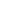 15/03 Terça - feira15/03 Terça - feira15/03 Terça - feiraManhã9:00 – 13:00Oficina multiprofissional –desafios de uma formação coletiva e múltiplaOrganização: Coletivo do PROPET-UFFFaculdade de Nutrição – Campus do Valonguinho, Niterói - Centro30 vagasInscrição no localManhã9:00 – 13:00Oficina Estratégia e arranjos na cooperação ensino e serviçoOrganização: MPESFaculdade de Nutrição – Campus do Valonguinho, Niterói - Centro30 vagasInscrição no localTarde14:00 – 17:00Mesa Valores e atributos da Atenção PrimáriaExpositor: Daniel Soranz - Secretário Municipal de Saúde do Rio de JaneiroMediador (a): Ana Lúcia Abrahão – Faculdade de Enfermagem – UFFMediador (a): Luiz Hubner Instituto de  Coletiva - UFFFaculdade de Economia – Campus do Gragoatá – auditório 120 vagasInscrição no local21, 22 e 23 de março21, 22 e 23 de março21, 22 e 23 de marçoVisita as Unidades de Clinica da Família no Rio de JaneiroGrupos de 08 alunos SES - RJ20  vagasAlunos de Graduação. 